UPDATED: OCTOBER 20, 2021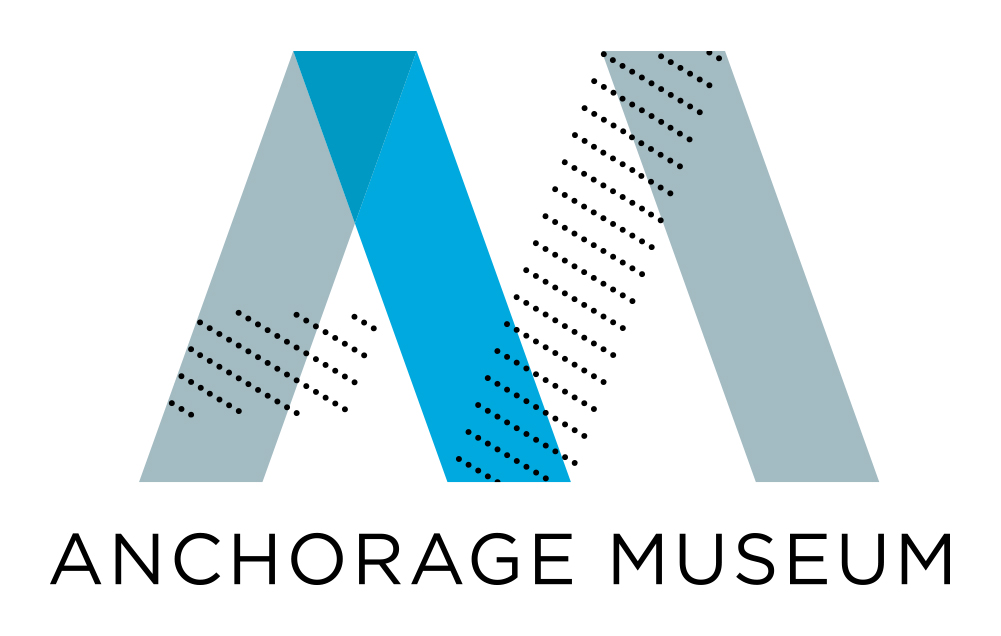 ANCHORAGE MUSEUM 2021 NOVEMBER-DECEMBER PROGRAMS & EXHIBITIONS SCHEDULE*Media Contact: Zakiya McCummings, 907-929-9227, mpr@anchoragemuseum.orgFor images, email mpr@anchoragemuseum.org or call 907-929-9227.*Information provided below is subject to change. To confirm details and dates, call the museum’s marketing and public relations department at 907-929-9227.NEWS										Page   1NOVEMBER EVENTS								Page   2DECEMBER EVENTS								Page   3THOMAS PLANETARIUM							Page	4PARTNER PROGRAMS							Page	6CURRENT EXHIBITIONS 							Page	6PERMANENT EXHIBITIONS							Page	8VISITOR INFORMATION/MUSEUM HOURS				Page	9NEWSHoliday closures for Thanksgiving & ChristmasThe Anchorage Museum will be closed Thursday, Nov. 25 and Saturday, Dec. 25 in observance of Thanksgiving Day and Christmas Day, respectively. Polar Nights: Friday After Hours and Free First Fridays After HoursSpend Friday nights at the Anchorage Museum this winter during Friday After Hours when the museum is open until 9 p.m. through April 2022. Enjoy free admission 6-9 p.m. the First Friday of each month. General admission applies on the second through last Fridays. Roam galleries or enjoy spaces in solitude. Special programming may include films, live or recorded music, topical curated conversations and more. Visit our calendar for details each month.$5 Third Thursdays Visit the museum for $5 on the third Thursday of the month October through April.Visit new Counter Cartographies: Living the Land installations from artists Christina Seely and Stuart HyattArtist Christina Seely’s Disturbance/Dissonance is a two-part installation of video and sound, Disturbance focuses on recurrent audial interruptions of natural environments, while Dissonance is a single-channel video piece created with footage collected on the Greenland ice sheet in the summer of 2019. Stuart Hyatt’s Stations combines the scientific method with the creative process, engaging visitors with a new type of subterranean map of Alaska, based on sound recordings originally generated for science.  The installation takes its name from the EarthScope Transportable Array, a dense network of 280 state-of-the-art seismic monitoring stations spread throughout Alaska and Western Canada. Since 2014, this array has provided scientists with the high-quality data needed to map the structure of the Earth beneath North America. These works are part of the Counter Cartographies: Living the Land exhibition. Visit our website for details.Visit the newest installation from Paola Pivi, Lies, Lies, LiesPaola Pivi’s Lies, Lies, Lies is a multi-media installation composed of dozens of television screens and a sound system, reflecting on the ways we take in information and media. Visitors experience the artwork by entering the structure, where they are surrounded by screens on all sides, above and below and a barrage of images coming from every screen. The “lies” range from the silly to the obvious, including historical lies of political relevance.NOVEMBER EVENTSMembers Only First Friday: Close Looking and a Cocktail — Stations6-7 p.m. Friday, Nov. 5 Online via Zoom Join museum staff to experience  Stations, an installation by sound artist and composer Stuart Hyatt, and for sips and satisfying conversation. Hyatt transformed seismic data collected at 10 stations throughout Alaska into frequencies perceptible to the human ear. Chat with others while enjoying a zero-proof beverage inspired by the sounds of Earth, and take home a recipe for the featured non-alcoholic beverage at home with recommended add-ins for an alcohol option. First Friday: Multi-Media Dance Performance6:30 & 7:30 p.m. Friday, Nov. 5 AtriumAbbigale Seitz, a senior at the University of Alaska Anchorage, demonstrates her findings on the cultural impact that both Cuban and Western civilizations have on traditional ballet. Musician Nick Petumenos accompanies Abbigale’s dance performance on classical guitar. UAA faculty and alum, Caroline Streff and Ray Ball, perform poetry based on their prior experiences in Cuba, and artist Dan Lee presents his dance film.Bank of America Museums on Us10 a.m. to 6 p.m. Saturday, Nov. 6 & Sunday, Nov. 7 Bank of America cardholders enjoy one free museum general admission on the first weekend of the month with BoA credit or debit card and photo ID. Special exhibition fees still apply. BoA cardholders also receive a 10% discount on purchases at the Anchorage Museum Store on this day. No other discounts apply. In Context: Preserving the Past for the Future10-11:15 a.m. Thursday, Nov. 18 Online via Zoom Learn how laws and regulations shape cultural preservation. Every year federal, state, and local governments assess the potential impacts of projects and activities on Alaska’s culture. Laws and statutes like the National Environmental Policy Act (NEPA), National Historic Preservation Act, Alaska Historic Preservation Act, and the Municipality of Anchorage’s Historic Preservation Commission all address our cultural heritage. This presentation is intended to increase public awareness of these laws, explain what these laws cover, and share ways to encourage public participation. Registration required. Free.
Virtual Lunch & Learn with the Library: Counter Cartographies
Noon. Thursday, Nov. 18 Online via Crowdcast 
Experience a museum exhibition and add to your reading list over the lunch hour with this collaborative program from the Anchorage Museum and Anchorage Public Library. Presented within the context of the Counter Cartographies: Living the Land exhibition, Virtual Lunch & Learn invites dynamic conversation with experts, and shares resources from the Anchorage Public Library. Included is a suggested reading list of library resources available for your own exploration.
Ask the presenters questions in this interactive, live presentation. Registration required. Free. Join the event live to participate in a Q&A, or access the recording after the event.
Art Class: Puzzling Patterns & Paper
6-8 p.m. Thursday, Nov. 18 Online & in-person at Seed Lab, 111 W 6th Ave. 
Join artist Nina Elder in this virtual class and make your own infinitely repeating patterns through DIY wallpaper designs. Using drawing and collage techniques, you will create your own unique, repeating patterns to make a wallpaper or patterned mural. Best for teens and adults. Participants will have the option to join online via Zoom or gather and make art in a small group at Seed Lab. Registration required. $10; members $9. Materials list and class link included in confirmation email. 

Artist Talk: Nina Elder’s It Will Not Be The Same, But It Might Be Beautiful
6 p.m. Friday, Nov. 19 Online via Crowdcast 
It Will Not Be The Same, But It Might Be Beautiful is a multimedia investigation of change, focusing on objects that have been exhausted by use and transformed by time. The remains of used objects — even things worn down through environmental changes — can inspire wonder, help us understand the past, and embolden resilience in the future. This collaboration between artist Nina Elder and cinematographer Mike Conti, will be projected onto the façade of the Museum. Join Elder online as she weaves together her experiences of the environmentally impacted, geographically distant, and economically important places researched with how the natural environment is changing through human-centered activities. Registration required. Free. 
CoLaborations: Wool Felting5:30-6:30 p.m. Tuesday, Nov. 30 Online via Zoom Learn how to make soft-felted wool in different shapes and colors using wet felting technique. Materials and tools kit provided. Registration required. $25; $35 for kit + shipping. Instructions for material pick-up and zoom link provided at registration. DECEMBER EVENTSMembers-Only First Friday: Close Looking and a Cocktail – Borealis: Life in the Woods 6-7 p.m. Friday, Dec. 3 Online via Zoom Join museum staff to experience Borealis: Life in the Woods for sips and conversation. For Borealis, photographer Jeroen Toirkens and journalist Jelle Brandt Corstius visited boreal forests regions around the world, ending in Alaska in 2019. They sought the stories and people of the forests, focusing on the boreal zone in the Northern Hemisphere. Enjoy lively conversation while sipping a zero-proof (non-alcoholic) cocktail inspired by the sights and smells of the forest captured in the exhibition. Cocktail recipe included for both alcohol and alcohol-free versions. Sensory-Friendly and Access Morning11 a.m. to noon, Sunday, Dec. 12 Atrium, First Floor Galleries, Discovery Center This self-directed, drop-in session is an opportunity for families and adults who experience developmental and physical disabilities, as well as those on the autism spectrum, to visit the museum when it is closed to the public. The atrium, first floor galleries, and Discovery Center will be open. A safe space is available, and an adult must accompany visitors under age 18.Limited capacity. Advance registration strongly recommended. Walk-in registration will be available only if capacity allows and through payment by credit card. $5 per family/group; members $4.50. Masks required for those able to wear them.Use the museum’s 7th Ave. entrance. Parking available in museum garage. For more information or to request accommodations, please call (907) 929-9258 at least one week before the program. Additional Sensory-Friendly and Access Mornings take place Feb. 13, 2022 and April 10, 2022.  CoLaborations: Pompom Decorations5:30-6:30 p.m. Tuesday, Dec. 21 Online via Zoom Learn to make a beautiful and colorful pompom to put the finishing touch on a hat or costume using yarn and a loom tool. Materials and tools kit provided. Registration required. $15; $25 for kit + shipping. Instructions for kit pick-up and zoom link provided at registration. THOMAS PLANETARIUM	Movie and Making: Dinosaurs
12:30-1:30 p.m. Saturdays & Sundays, Nov. 6-28 Thomas Planetarium 
When two children embark on a geology field trip back in time, they are thrown into a fantastic voyage where they witness incredible geological wonders and learn about the mysterious process that created our present-day continents. After the movie, create your own layered dinosaur picture. 

This experience requires 2-6 people, is recommended for ages 3 and up, and runs approximately 60 minutes. Masks required. $75 fee per event. Members receive 20% discount.

Interactive Quest: Moon Adventure
2:30-3:30 p.m. Saturdays & Sundays, Nov. 6-28 Thomas Planetarium 
Discover the achievements of the Apollo program and what it took to send humans to the moon. Investigate the future of moon exploration by playing a collaborative, STEM-based game. Assume the role of astronauts living on the moon, researching, and performing experiments. Then, when a moonquake causes significant damage to your life support systems, work as a team to solve a series of challenges to survive.

This experience requires 2-6 players, is recommended for ages 7 and up, and takes approximately 60 minutes. Masks required. $100 fee per event. Members receive 20% discount.

Planetarium Show: Rosetta
4-4:30 p.m. Tuesday – Sunday, Nov. 2-30 Thomas Planetarium 
Catch a ride on a comet with the Rosetta spacecraft. For the first time ever, scientists have landed a spacecraft on the surface of a comet in the hopes of unlocking the mysteries of the universe. Featuring astronomer Klim Churyumov, who discovered the comet Rosetta in 1969, the film tells us about the comet phenomenon, the discovery of the 67P comet, the mission of the “Rosetta” probe and the landing module “Philae.” Above all, the film speaks about the questions which humanity is seeking to be answered far away among the stars. $6 plus museum admission. Masks required. 
Space Mission: James Webb
5:30-6:30 p.m. Thursday, Nov. 18 Thomas Planetarium
Join NASA Solar System Ambassadors in the Thomas Planetarium for an in-person program highlighting the latest in space news. Hear and see updates on current space missions and find out what’s currently visible in the night sky. This month, learn about the James Webb space telescope. After the program, stay for a Q&A session and discover new astronomy resources. 

Recommended for ages 10 and up. $10; $9 members. Includes museum admission. Masks required. If you have questions, please email planetarium@anchoragemuseum.org.

Movie and Making: Aurora
12:30-1:30 p.m. Saturdays & Sundays, Dec. 4-26 Thomas Planetarium 
During the winter months, those living above the arctic circle are treated to a magical display of vibrant colors and movements as these lights fill the entire sky. Learn from Alaska Natives as they teach you the stories, celebrations, and science of Kiuguyat: The Northern Lights. After the movie, create your own display of northern lights using chalk pastels. 

This experience requires 2-6 people, is recommended for ages 5 and up, and runs approximately 60 minutes. Masks required. $75 fee per event. Members receive 20% discount.

Interactive Quest: Moon Adventure
2:30-3:30 p.m. Saturdays & Sundays, Dec. 4-26 Thomas Planetarium
Discover the achievements of the Apollo program and what it took to send humans to the moon. Investigate the future of moon exploration by playing a collaborative, STEM-based game. Assume the role of astronauts living on the moon, researching, and performing experiments. Then, when a moonquake causes significant damage to your life support systems, work as a team to solve a series of challenges to survive.

This experience requires 2-6 players, is recommended for ages 7 and up, and takes approximately 60 minutes. Masks required. $100 fee per event. Members receive 20% discount.

Planetarium Show: Life: A Cosmic Story
4-4:30 p.m. Tuesday – Sunday, Dec. 1-31 Thomas Planetarium
How did life on Earth begin? Find out on this journey through time. Witness key events since the Big Bang that set the stage for life. See the first stars ignite, galaxies come together, and entire worlds take shape. On a young Earth, two scenarios for the dawn of life are presented — one near a turbulent, deep-sea hydrothermal vent, and the other in a primordial hot puddle on a volcanic island. $6 plus museum admission. Masks required. PARTNER PROGRAMS	Pièces de Résistance: Gerri Brightwell, Greg Brown, Kristopher Jansma 4-5 p.m. Friday, Nov. 12 Online via CrowdcastPresented by Alaska Quarterly Review and co-hosted by the Anchorage Museum, Pièces de Résistance returns for a second series of talks with notable poets and novelists. Hosted by Ronald Spatz. This event features authors Gerri Brightwell, Greg Brown, and Kristopher Jansma. Pièces de Résistance: Michelle Brittan Rosado, Amber Flora Thomas, Marie Tozier4-5 p.m. Friday, Nov. 19 Online via CrowdcastPresented by Alaska Quarterly Review and co-hosted by the Anchorage Museum, Pièces de Résistance returns for a second series of talks with notable poets and novelists. Hosted by Ronald Spatz. This event features authors Michelle Brittan Rosado, Amber Flora Thomas, and Marie Tozier. Pièces de Résistance: Elizabeth Stix, Matthew Lansburgh, Emily Mitchell 4-5 p.m. Friday, Dec. 10 Online via CrowdcastPresented by Alaska Quarterly Review and co-hosted by the Anchorage Museum, Pièces de Résistance returns for a second series of talks with notable poets and novelists. Hosted by Ronald Spatz. This event features authors Elizabeth Stix, Matthew Lansburgh, and Emily Mitchell.  Pièces de Résistance: Maureen Seaton, Todd Boss, Keetje Kuipers4-5 p.m. Friday, Dec. 17 Online via CrowdcastPresented by Alaska Quarterly Review and co-hosted by the Anchorage Museum, Pièces de Résistance returns for a second series of talks with notable poets and novelists. Hosted by Ronald Spatz. This event features authors Maureen Seaton, Todd Boss, and Keetje Kuipers.CURRENT EXHIBITIONS
Counter Cartographies: Living the Land
On view through Sept. 4, 2022 West Wing, Third Floor
Counter Cartographies: Living the Land presents contemporary artworks that examine our relationship to land, proposing alternative ways of thinking about and experiencing the landscape around us. Artists draw attention to the way culture, identity, emotion, ancestry, displacement, power and colonization shape and inform our understanding of land. Counter Cartographies expands conventional understandings of cartography (mapping). The artists in this exhibition present forms of mapping that are impermanent or experiential through artworks featuring elements of storytelling, dance and sound. Many of the works challenge existing power structures and invite us to consider how language, memory, and culture shape the way we relate to the land around us. They articulate global challenges, from climate change to geopolitical conflict, and encourage us to imagine more resilient futures. This yearlong project is presented through diverse voices and formats, and includes in-museum and outdoor installations, film, artist residencies, and public programming.Stuart Hyatt: StationsOn view through Sept. 4, 2022 West Wing, Second Floor Gallery
Stations is a large sculptural installation by Stuart Hyatt that combines the scientific method with the creative process, engaging visitors with a new type of subterranean map, inspired by seismic recordings throughout Alaska. The centerpiece sculpture incorporates a fully-equipped, 2000-pound environmental monitoring station on loan from the IRIS Consortium, a consortium of over 120 U.S. universities dedicated to the operation of science facilities for the acquisition, management, and distribution of seismological (earthquake) data. The back of the station connects via dozens of audio cables to a small recording studio where cartographic animations dance in real time to sonic energy. The station’s front solar panel connects to a large boring tube where a short film beams onto the gallery wall. Indianapolis-based artist and musician Stuart Hyatt works at the intersection of sound art and science to examine the relationship between humans and the Earth. Part of the Counter Cartographies: Living the Land exhibiton.Christina Seely: Dissonance / DisturbanceOn view Nov. 5 – Sept. 4, 2022 East Wing, Second Floor, Atrium
Christina Seeley’s Disturbance is an immersive audio installation focused on recurrent audial interruptions of natural sonic environments by large-scale industrialized machines. The video installation Dissonance is a single-channel video piece created with footage collected on the Greenland ice sheet in the summer of 2019, the hottest summer on record. Part of the Counter Cartographies: Living the Land exhibiton. Seely is an artist and educator whose photographic practice spans the fields of science, design, and architecture.Borealis: Life in the Woods
On view Nov. 19, 2021 – Sept. 25, 2022 West Wing, First Floor Galleries 
Photographer Jeroen Toirkens and journalist Jelle Brandt Corstius visited boreal forests around the Circumpolar North, ending in Alaska in 2019. They sought the stories and people of the forests, focusing on the boreal zone in the Northern Hemisphere, a chiefly evergreen circle of trees that extends across Europe, Asia and North America. This forest is also known as the taiga. The boreal forest is the largest vegetation zone (biome) on Earth and makes up around 29% of the total forested area. The average tree produces enough oxygen over a hundred-year period to allow a human being to breathe for 20 years. This project works to reveal these forests for people around the world. An exhibition, Borealis: Life in the Woods, has been organized by the Hague Museum of Photography (Fotomuseum Den Haag) in the Netherlands and the Anchorage Museum. It opens at the Anchorage Museum June 2021 and will travel to other venues. The Borealis project is supported by the Anchorage Museum’s Polar Lab program. An except of this exhibition is online. 

Paola Pivi: Lies, Lies, Lies
On view Nov. 19, 2021 – Fall 2022 West Wing, Fourth Floor
Paola Pivi’s Lies, Lies, Lies is an immersive, multi-media installation composed of dozens of television screens and a sound system, installed on the Museum’s fourth floor. Visitors experience the artwork by entering the structure, where they are surrounded by screens on all sides, above and below and a barrage of images coming from every screen. More than 40,000 different images from around the world appear randomly every 3 seconds, one on each screen. At the same time, a sound system plays a human voice reciting different “lies.” The “lies” range from the silly to the obvious, including historical lies of political relevance.
Black Lives in Alaska: Journey, Justice, Joy 
On view through Feb. 13, 2022 West Wing, First Floor, Atrium
Generations before statehood and earlier even than the Klondike gold rush of the 1890s, Black men and women arrived in Alaska and have since participated in politics, economic development, and culture. They patrolled the seas, built the roads, served in the military and public life, opened businesses, fought injustice, created art, and forged communities. This exhibition, told through archival photos and ephemera, showcases the richness and resilience of Black lives in Alaska. 
PERMANENT EXHIBITIONSAlaska ExhibitionAlaska is a land of contrasts and extremes, a complex social and natural landscape that lends itself to myth and cliché. The Alaska exhibition tells the story of Alaska through multiple voices and perspectives, reflecting the ingenuity, technology, ways of knowing and intimate understanding of the landscape that have allowed people to survive and thrive across the North. The exhibition is organized by 13 themes reflecting essential aspects of life in Alaska, both today and throughout the state’s rich history. These themes reveal the identity of Alaska and its people. On view are more than 400 objects from the Anchorage Museum’s collections, including several acquired or on loan especially for this new exhibition. Visitors experience immersive installations throughout the exhibition with elements of sculpture, video, soundscapes, moving images and cinematic narratives with participative moments. The visitor journey follows an intuitive clockwise path that begins and ends at the same point. Visitors move forward in time, exploring themes and absorbing Alaska’s history as it relates to contemporary issues. At the heart of the gallery is a central space for hosting artists and performances, welcoming school groups, conducting readings, engaging in storytelling and gathering for events. A complementary gallery for temporary exhibitions related to Northern narratives is located next door. Together, these elements invite visitors to consider for themselves what Alaska really is – what is real, what is myth and what lives in that place in between.Art of the North The Art of the North galleries, located in the museum’s Rasmuson Wing, present the museum’s art collection from the perspectives of American art and an international North. Paintings, sculpture, photography, video and other media offer varied perceptions of the Northern landscape through historical and contemporary depictions of both land and people. These galleries deliver a compelling narrative for the North. Documentary works from expedition artists, Romantic landscapes by 19th and 20th century painters and works by contemporary artists for whom landscape reflects a place in transition are presented. Living Our Cultures, Sharing Our Heritage: The First Peoples of AlaskaThe Smithsonian Institution has loaned hundreds of indigenous Alaska artifacts to their place of origin, allowing access for hands-on study by Alaska Native elders, artists and scholars and viewing by museum visitors. These cultural and historical treasures are exhibited in the Smithsonian Arctic Studies Center at the Anchorage Museum. The center’s main exhibition, Living Our Cultures, Sharing Our Heritage: The First Peoples of Alaska, features more than 600 objects from the Smithsonian’s collections that were selected and interpreted with help from Alaska Native advisers. The exhibition includes two multimedia installations: A video installation about contemporary Alaska Native life plays on seven large, flat-screen TVs, while a 3-D sound installation along the west wall immerses visitors in the Arctic through recordings of Alaska Native storytellers and soundscapes of Alaska’s environment. In addition to its gallery space, the 10,000-square-foot center encourages research about Alaska through an archaeology laboratory and a community room where Alaska Native Elders, artists and scholars can study heritage objects up close. The Arctic Studies Center, established in 1988, is a federal research and education program focusing on peoples, history, archaeology and cultures across the circumpolar North. The center is part of the Smithsonian Institution’s National Museum of Natural History. In 1994, the center partnered with the Anchorage Museum to open an Anchorage office. VISITOR INFORMATION AND MUSEUM HOURSThe Anchorage Museum’s mission is to be a museum for people, place, planet and potential, in service of a sustainable and equitable North, with creativity and imagination for what is possible.WINTER HOURS10 a.m. to 6 p.m. Tuesday through SaturdayNoon to 6 p.m. SundayClosed MondaysExtended hours to 9 p.m. Fridays October – April*Hours subject to change, check anchoragemuseum.org/visit COVID-19 SAFETYMasks are required for all museum visitors over the age of 2, and those attending indoor classes and programs. GENERAL ADMISSIONFree for museum members, $20 adults (18-64), $17 Alaska resident adults (18-64), $15 military/senior citizens/students, $10 ages 6 to 12, free ages 5 and younger. FREE FIRST FRIDAYSEnjoy free admission 6-9 p.m. every First Friday$5 THIRD THURSDAYSVisit the museum for $5 on the third Thursday of the month October through April.BANK OF AMERICA MUSEUMS ON USBank of America cardholders enjoy one free museum general admission on the first Saturday and Sunday of every month with credit or debit card and photo ID. Special exhibition fees still apply. Bank of America cardholders also receive a 10% discount on Anchorage Museum Store purchases on this day. No other discounts apply.ONSITE PARKINGPublic parking is available in the underground garage on evenings and weekends for a fee. Handicap parking available daily. Pay parking fees at garage pay box.SPECIAL ASSISTANCEVisitors with disabilities who need special assistance may call 907-929-9254.# # #